 Дальневосточный государственный 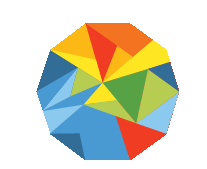 ИНСТИТУТ ИСКУССТВфедеральное государственное  бюджетное образовательное учреждение высшего образования690091, Приморский край, г. Владивосток, ул. Петра Великого 3 «а»Телефон (факс): 8 (423) 226-49-22; e-mail: mail@dv-art.ru, www.dv-art.ru«УТВЕРЖДАЮ»Ректор ФГБОУ ВО «Дальневосточный государственный институт искусств»А.М. Чугунов1 апреля 2017ПОЛОЖЕНИЕо X Международном конкурсе молодых музыкантов-исполнителей  «Музыкальный Владивосток 2018» Владивосток 2017Международный конкурс молодых музыкантов-исполнителей проводится на базе Дальневосточного государственного института искусств один раз в два года при поддержке: Министерства культуры РФ, Федеральной целевой программы «Культура России 2012 - 2018», газеты «Музыкальное обозрение», Ассоциации музыкальных конкурсов России, Администрации Приморского края, Администрации г. Владивостока, Детской школы искусств №1 им. С. Прокофьева. Главный информационный партнер – Общественное телевидение Приморья. Цели и задачи конкурса – выявление и поддержка талантливой молодежи в отдаленных регионах России: на Дальнем Востоке, Сибири; повышение профессионального уровня подготовки в начальном, среднем и высшем звеньях музыкального образования;  повышение уровня исполнительского мастерства в дальневосточном регионе; укрепление творческих связей со странами АТР.Проведение конкурса на базе высшего учебного заведения формирует у участников стремление к совершенствованию своих способностей и профессиональных навыков, вызывает желание учиться дальше, поднимает престиж профессии музыканта. Значимость проекта заключается в создании условий для развития молодых талантов, которые являются культурным потенциалом нашего государства, основой для формирования новой государственной политики и национальной идеи России. Данный проект способствует привлечению внимания молодого поколения к достижениям мировой культуры,  созданию и пополнению рядов творческой	 интеллигенции – ядра национальной культуры. В рамках конкурса проводятся курсы повышения квалификации, включающие методические конференции, открытые уроки, мастер-классы, концерты. X Международный конкурс молодых музыкантов-исполнителей – это творческая программа нового тысячелетия, в которой  ДВГИИ является центром высшего профессионального образования в сфере искусства на Дальнем Востоке,  достойным культурным партнером стран АТР.По всем вопросам организации и участия в конкурсе обращаться в Оргкомитет:Смородинова Алла Алексеевна –  проректор по международным связям, тел. (423)   226-17-13, e-mail: alla.smorodinova@mail.ruКальман Феликс Гинелевич – декан музыкального факультета, тел. (423) 226-08-15.Капитан Александр Кириллович –  проректор по творческой работе, тел. (423) 222-09-37. Вся информация о конкурсе на сайте: www. dv-art.ruУСЛОВИЯ КОНКУРСАК участию в конкурсе допускаются исполнители 3-х  возрастных категорий:младшая (как правило учащиеся детских школ искусств); средняя (как правило студенты средних профессиональных образовательных учреждений); старшая (как правило студенты высших учебных заведений),  рекомендованные учебными заведениями и другими организациями. Возраст определяется на 01.04.2018 г. (включительно, для всех возрастных групп). Участники могут выступать в более старших возрастных группах, исполняя программу, предусмотренную для этих категорий.СОЛИСТЫАНСАМБЛИВИДЕОКОНКУРСВ видеоконкурсе принимают участие  ансамбли и оркестры детских школ искусств, студенты  средних и высших учебных заведений, профессиональные коллективы. Для участия предоставляется видеозапись выступления, произведенная не ранее сентября 2016 года.  Лауреаты «Гран-при» и I премии предыдущего видеоконкурса не могут принимать участие в видеоконкурсе. Исключение составляют оркестры, хоры, оперные студии при условии смены дирижера, и /или руководителя, и /или состава.ПОРЯДОК ПРОВЕДЕНИЯ КОНКУРСА (для номинаций «Солисты» и «Ансамбли»)Все прослушивания проводятся публично (один или два тура). Все произведения исполняются наизусть (т.е. без нот). Исключение составляют исполнители на ударных инструментах.Ко второму туру по решению жюри допускается, как правило, не более половины участников. Порядок выступлений устанавливается жеребьевкой в каждой  возрастной категории по каждой специальности и сохраняется до конца конкурса. Конкурсанту предоставляется возможность акустической репетиции перед очередным туром (10-15 минут). ЖЮРИЖюри конкурса работает по регламенту, утвержденному Оргкомитетом конкурса: Участие во всех номинациях оценивается по 25 - бальной системе по каждой номинации и возрастной категории отдельно. Ко второму туру допускаются участники, набравшие не менее 18 баллов. Баллы суммируются и по общим результатам определяются победители и призеры. По итогам двух туров Конкурса включающих разные программы, предусмотренные в программных требованиях Положения,  присуждает звания Лауреатов I, II и III степени в каждой возрастной   категории и специальности,  «Гран-при», звания Дипломантов;присуждает дипломы педагогам за подготовку лауреата;присуждает концертмейстерам лауреатов конкурса звание Дипломанта;награждает грамотами за участие в I и во II  турах;Жюри имеет право:останавливать участников, если они нарушают лимит времени или если исполнение программы не соответствует уровню международного конкурса.присуждать не все премии или делить одну премию между участниками.Критериями оценок членов жюри  являются:техническая оснащенность конкурсантов;владение культурой звукоизвлечения;умение передать замысел композитора;исполнить все произведения в соответствии со стилем композитора и эпохи;творческая индивидуальность и природная одаренность.Решение жюри окончательно и пересмотру не подлежит.Лауреаты «Гран-при» и I премии предыдущего конкурса могут принимать участие только в более старшей возрастной группе по сравнению с той, в которой они участвовали. Исключение составляют участники младшей группы (до 12 лет включительно), получившие Гран-при или I премию. Лауреаты участвуют в заключительном концерте, а также в тех концертах, которые устраивает оргкомитет после конкурса.КАЛЕНДАРНЫЙ ПЛАН ПРОВЕДЕНИЯ КОНКУРСА1 апреля – заезд и регистрация участников, торжественное открытие и концерт членов жюри, жеребьевка.2 – 7 апреля – конкурсные прослушивания8  апреля – торжественное закрытие конкурса, награждение и концерт лауреатов.ПРИЕМ И ОФОРМЛЕНИЕ ЗАЯВОК НА УЧАСТИЕ В КОНКУРСЕЗаявки на участие в конкурсе  (и в видеоконкурсе) принимаются до 15 февраля 2018 г. Заявки заполняются в электронном виде строго по образцу и присылаются в виде прикрепленного файла только в текстовом формате Microsoft Word, по электронному адресу: muzvladivostok12@gmail.com. На каждого участника или коллектив (ансамбль, оркестр, хор) заявка оформляется отдельным файлом.В теме письма с заявкой необходимо указать: инструмент, группу, фамилию и имя участника. Например: «Скрипка. Младшая. Иванова Светлана».По получении заявки Оргкомитет извещает о ее приеме и высылает вызов на электронную почту, с которой была отправлена заявка. Если Вы не получили вызов в течение 5-ти дней, значит Ваша заявка не была получена. В этом случае необходимо связаться с Оргкомитетом по электронной почте.Заявки, присланные после 15 февраля,  не принимаются. Заявки, оформленные не по образцу,  не рассматриваются.Заявки в других форматах, кроме Word (PDF, JPG и т.п.) не принимаются. Если заявленная программа не соответствует программным требованиям, заявки не рассматриваются и вызов не высылается.Изменения в программах после приема заявки не допускаются.ТЕХНИЧЕСКИЕ ТРЕБОВАНИЯ К ВИДЕОЗАПИСИ( в номинации «Видеоконкурс»)Видеосъемка выступления производится на концерте в присутствии зрителей.Запись – на цифровых носителях (DVD, MPEG-2, MPEG-4, AVI),  без остановок и монтажа, без фонограмм. Разрешается использовать внешние микрофоны (без обработки аудио-сигнала).На цифровой носитель записывается только конкурсная программа. Порядок исполняемой программы должен соответствовать программе в заявке.В заявке указывается  номинация, категория, название коллектива, его участники (руководитель и состав), программа, включая хронометраж каждого номера.  Видеосборник с записью программ лауреатов публикуется на сайте ДВГИИ.ВНИМАНИЕ!К конкурсным прослушиваниям НЕ ДОПУСКАЮТСЯ коллективы, исполняющие поп- и рок-музыку, а также коллективы,использующие электроинструменты, звукоусилительную аппаратуру и аппаратуру для обработки звукового сигнала.ТРЕБОВАНИЯ К ПЕРЕСЫЛКЕ ВИДЕОЗАПИСЕЙЗаписи должны быть отправлены не позднее 15 февраля по почтовому штемпелю заказной бандеролью с уведомлением: 690091, г. Владивосток, Петра Великого 3 «а», Дальневосточный государственный институт искусств, «Видеоконкурс». Просьба не указывать фамилии получателя!К записи необходимо приложить копию заявки.Записи, высланные с нарушением установленного регламента, не принимаются к участию в конкурсе. РЕГИСТРАЦИЯОргкомитет не оказывает визовую поддержку участникам конкурса.При регистрации предъявляется паспорт или свидетельство о рождении и Заявление о согласии на обработку персональных данных, подписанное участником или законным представителем несовершеннолетнего.Оплату командировочных расходов производит направляющее учебное заведение или участники конкурса. Оргкомитет не бронирует гостиницы для участников. Информация о гостиницах будет размещена на сайте института в январе 2018 года.Оплату командировочных расходов производит направляющее учебное заведение или участники конкурса. ФИНАНСИРОВАНИЕ  КОНКУРСАКонкурс проводится при поддержке: Министерства культуры РФ, ФЦП «Культура России 2012-2018»; использования внебюджетных средств; спонсорских взносов. Вся информация о конкурсе на сайте: www. dv-art.ruПРОГРАММНЫЕ ТРЕБОВАНИЯ КОНКУРСАСОЛИСТЫФОРТЕПИАНОМладшая группа(до 15 лет)I тур1. Бах. Прелюдия и фуга  из ХТК или две  3-х голосные  инвенции.2. Первая часть (сонатное allegro) из сонат Гайдна, Моцарта или Бетховена.3. Концертный или виртуозный этюд по выбору участника.4. Обязательный этюд: Черни, ор. 299:  № 31 или № 39.5. Пьеса кантиленного характера композитора XIX-XX вв.Продолжительность программы не должна превышать 20 минут.II турСвободная программа по выбору участника конкурса, включающая одно или несколько произведений концертного плана (соло). Продолжительность программы не должна превышать 20 минут.Средняя группа (до  19 лет)I турПрелюдия и фуга  Баха или Шостаковича.Первая часть (сонатное allegro) из сонат Гайдна, Моцарта или Бетховена.Виртуозный этюд Шопена, Листа, Скрябина или Рахманинова.Обязательный этюд: Черни, ор.740:  № 11 или № 24.5.   Пьеса кантиленного характера композитора XIX-XX вв.Продолжительность программы не должна превышать 25 минут.II турСвободная программа по выбору участника конкурса, включающая либо одно или несколько произведений концертного плана (соло), либо концерт для фортепиано с оркестром (целиком или отдельные части).Продолжительность программы не должна превышать 25 минут.Старшая группа(до 25 лет)I турПрелюдия и фуга любого автора: Баха, Шостаковича, Щедрина, Танеева, Глазунова, Хиндемита.Произведение крупной формы Гайдна, Моцарта, Бетховена или Шуберта (целиком).Виртуозный этюд Листа, Рахманинова или Скрябина.Этюд Шопена из опусов 10 или 25 (за исключением №3, №6, №9 из опуса 10 и №1, №2, №7  из опуса 25).Пьеса кантиленного характера композиторов XIX-XX вв.Продолжительность программы не должна превышать 45 минут.II турСвободная программа по выбору участника конкурса, включающая одно или несколько произведений значительной степени сложности (соло) и/или концерт для фортепиано с оркестром (целиком или отдельные части). Продолжительность программы не должна превышать 30 минут.Примечание: Концерты для фортепиано с оркестром исполняются в сопровождении второго рояля.СТРУННЫЕ ИНСТРУМЕНТЫСКРИПКАМладшая группа (до 15 лет)I турКаприс Родэ, Донта, Венявского, Паганини.Соната одного из композиторов XVII-XVIII веков (кроме И.С.Баха).Виртуозная пьеса.Продолжительность программы не должна превышать 20 минут.II турКантиленная или характерная пьеса.I или II и III части концерта композиторов XIX-XX вв.Продолжительность программы не должна превышать 20 минут.Средняя группа (до  19 лет)I турКаприс Донта, Венявского, Паганини.Телеман – одна из «12 фантазий» для скрипки соло или  Бах – две части из Партит для скрипки соло.Виртуозная пьеса.Продолжительность программы не должна превышать 20 минут.II турКантиленная или характерная пьеса.I или II-III части концерта композиторов XIX-XX вв.Продолжительность программы не должна превышать 20 минут.Старшая группа(до 25 лет)I турКаприс Венявского, Паганини.Бах – Две части из Сонат для скрипки соло или Чакона из Партиты ре минор.Моцарт – I часть одного из концертов.Виртуозная пьеса.Продолжительность программы не должна превышать 45 минут.II турКантиленная или характерная пьеса.I или II-III части концерта композиторов XIX-XX вв. Продолжительность программы не должна превышать 35 минут.Примечание: Концерты Вьетана № 5, Конюса, Глазунова, Бартока № 1 и т.п. исполняются полностью. В «Испанской симфонии» Лало исполняются I или IV-V части. В четырехчастных  концертах исполняются I-II или III-IV части.АЛЬТСредняя группа (до 20 лет)I турОдин из этюдов Крейцера, Палашко, Хоффмайстера, Кампаньоли.Соната одного из композиторов XVII-XVIII веков (кроме И.С.Баха). Виртуозная пьеса.Продолжительность программы не должна превышать 20 минут.II турКантиленная или характерная пьеса. Концерт (I или II-III части). Продолжительность программы не должна превышать 20 минут.Старшая группа (до 25 лет)I турОдин из этюдов или каприсов  Кампаньоли №17, 35,  Палашко, соч.44, Хоффмайстера, Венявского, Паганини. Бах – две части из Сюит для виолончели соло или из Сонат и партит для скрипки соло.I часть (с каденцией) одного из концертов: Стамиц – Концерт ре мажор; Хоффмайстер – Концерт.Продолжительность программы не должна превышать 25 минут.II турВиртуозное произведение из предлагаемого списка:      Хиндемит – Соната ор.25 №1 (III и IV части); Энеску – Концертная пьеса; Шуман – Адажио и аллегро или две пьесы из «Сказочных картинок»; Вебер – Анданте и венгерское рондо; Кириллов – Катарсис.Кантиленная или характерная пьеса.Концерт (I или II-III части) одного из композиторов XX века.Продолжительность программы не должна превышать 40 минут.ВИОЛОНЧЕЛЬМладшая группа(до 15 лет)I турЭтюд.Соната одного из композиторов XVII-XVIII веков (кроме И.С.Баха).Виртуозная пьеса.Продолжительность программы не должна превышать 15 минут.II турКантиленная или характерная пьеса.I или II-III части концерта.Продолжительность программы не должна превышать 20 минут.Средняя группа ( до 19 лет)I турЭтюд.Соната одного из композиторов XVII-XVIII веков (кроме И.С.Баха).Виртуозная пьеса.Продолжительность программы не должна превышать 20 минут.II турКантиленная или характерная пьеса.I или II-III части концерта.Продолжительность программы не должна превышать 20 минут.Старшая группа (до 25 лет)I турЭтюд.Боккерини – I часть концерта.Виртуозная пьеса.Продолжительность программы не должна превышать 25 минут.II турБах – Две части или Прелюдия из Сюит для виолончели соло.Кантиленная или характерная пьеса.I или II-III части концерта.Продолжительность программы не должна превышать 30 минут.КОНТРАБАССтаршая группа (до 25 лет)I турЭтюд.Соната одного из композиторов XVII-XVIII веков (кроме И.С.Баха).Виртуозная пьесаПродолжительность программы не должна превышать 20 минут.II турКантиленная или характерная пьеса.I или II-III части концерта.Продолжительность программы не должна превышать 20 минут.ДУХОВЫЕ ИНСТРУМЕНТЫ: ДЕРЕВЯННЫЕФЛЕЙТАМладшая группа(до 16 лет)I турСоната эпохи барокко (I-II или III-IV части).Пьеса композитора XIX-XX века, включающая разнохарактерные разделы.Продолжительность программы не должна превышать 20 минут.II турКонцерт композиторов XVIII века (I или II-III части).Виртуозная пьеса по выбору участника.Продолжительность программы не должна превышать 20 минут.Средняя группа(до 20 лет)I турОдна из сонат Баха (I-II или III-IV части).Пьеса композитора XIX-XX века, включающая разнохарактерные разделы.Продолжительность программы не должна превышать 25 минут.II турКонцерт (с каденцией) композитора XVIII века (I или II и III части). Виртуозная пьеса по выбору участника.Продолжительность программы не должна превышать 25 минут.Старшая группа(до 27 лет)I турБах. Партита a-moll (без повторений).Пьеса композитора XIX-XX века, включающая разнохарактерные разделы.Продолжительность программы не должна превышать 30 минут.II турОдин из концертов Моцарта с каденцией (I или II и III ч.).Цыбин – Концертное аллегро (одно по выбору) Продолжительность программы не должна превышать 30 минут.ГОБОЙМладшая группа(до 16 лет)I турРаков. Аллегро скерцандо.Одно из произведений по выбору участника: Джеминиани – Сонатина (I и II части) или Лойе – Сонатина (I и II части).Продолжительность программы не должна превышать 10 минут.II турОдно из произведений по выбору участника: Ключарёв – На празднике, или Грецкий – Русский танец, или любое произведение композитора той страны, которую представляет участник.Любой из концертов Вивальди, Генделя, Альбинони, Чимарозы (целиком).Продолжительность программы не должна превышать 15 минут.Средняя группа(до 20 лет)I турОдно из произведений по выбору участника: соната Телемана, Генделя, Баха или Вивальди (целиком).На выбор: 6 метаморфоз Бриттена (2 любые на выбор) или 7 багателей Джакоба (3 любые на выбор).Продолжительность программы не должна превышать 15 минут.II турШуман. 3 романса (один любой на выбор) или любое произведение композитора той страны, которую представляет участник.На выбор: Гайдн –  Концерт С-dur (I или II и III части), Вебер –  Концертино или Россини – Вариации.Продолжительность программы не должна превышать 15 минут.Старшая группа(до 27 лет)I турТелеман. На выбор одна из 12 фантазий.Виртуозная пьеса на выбор: Паскулли – Фаворитка, Калливода –  Концертино, Лалье – Венецианский карнавал, Понкьелли – Каприччио.Продолжительность программы не должна превышать 20 минут.II турСильвестрини – 6 этюдов (один из них на выбор) или любое произведение композитора той страны, которую представляет участник.На выбор: Моцарт – Концерт; Крамарж – Концерт F-dur; Гуммель – Адажио и вариацииПродолжительность программы не должна превышать 25 минут.КЛАРНЕТМладшая группа(до 16 лет)I турОдна из пьес Чайковского.Пьеса подвижного характера.Продолжительность программы не должна превышать 15 минут.II турВебер – Вариации или Концертино.Пьеса кантиленного характера.Продолжительность программы не должна превышать 15 минут.Средняя группа(до 20 лет)I турПьеса кантиленного характера.Россини – Интродукция, тема и вариации, или произведение соответствующее по сложности.Продолжительность программы не должна превышать 20 минут.II турВебер – один из концертов (I или II и III части) или вариации.Произведение, соответствующее по сложности: Мессаже – Конкурсное соло;  Блох – Деннериана.Продолжительность программы не должна превышать 20 минут.Старшая группа(до 27 лет)I турПроизведение крупной формы композитора XIX-XXI веков.Танеев – Канцона.Продолжительность программы не должна превышать 25 минут.II турКонцерт Моцарта (I или II и III части).Произведение композитора XX-XXI веков.Продолжительность программы не должна превышать 25 минут.ФАГОТСредняя группа(до 20 лет)I турСоната или концерт композитора эпохи барокко (например: Вивальди – Концерт соль минор или Марчелло – Соната ми минор).Резников – Скерцо для фагота.Продолжительность программы не должна превышать 25 минут.II турПауэр – Концерт, I часть.Пьеса на выбор участника, соответствующая по сложности: Мирошников – Скерцо.Продолжительность программы не должна превышать 25 минут.Старшая группа(до 27 лет)I турСен-Санс. Соната для фагота.Пьеса виртуозного характера композитора XIX – XX веков (например: Гровле – Сицилиана и аллегро).Продолжительность программы не должна превышать 25 минут.II турМоцарт. Концерт для фагота с оркестром (I часть с каденцией (ред. Костлана) или II и III части).Пьеса, соответствующая по сложности: Торриани – Дивертисмент на темы из оперы Доницетти «Лючия ди Ламмермур».Продолжительность программы не должна превышать 25 минут.САКСОФОНМладшая группа(до 16 лет)I турСтаринная соната (I и II или III и IV части).Пьеса русского композитора.Продолжительность программы не должна превышать 15 минут.II турПроизведение крупной формы композитора XX-XXI веков.Пьеса французского композитора XX века.Продолжительность программы не должна превышать 15 минут.Средняя группа(до 20 лет)I турБах – Соната № 6, I и II части (переложение Мюля).Виртуозная пьеса.Продолжительность программы не должна превышать 20 минут.II турКамерное произведение композитора XX-XXI веков. Например: Крестон. Соната (I или II и III части); Ибер. Камерное концертиноПьеса французского композитора ХХ века.Продолжительность программы не должна превышать 20 минут.Старшая группа(до 27 лет)I турБах. Переложение для саксофона Сонат или Концертов (I или II и III части; I и II или III и IV части)Пьеса на выбор участникаПродолжительность программы не должна превышать 25 минут.II турОдин из Дивертисментов Бутри, Юяма, Дюбуа по выбору участника.Произведение композитора XX-XXI веков. Продолжительность программы не должна превышать 25 минут.ДУХОВЫЕ ИНСТРУМЕНТЫ: МЕДНЫЕТРУБАМладшая группа(до 16 лет)I турОдин из концертов Торелли, Вивальди, Альбинони (I и II части). Произведение по выбору участника.Продолжительность программы не должна превышать 15 минут.II турПроизведение крупной формы композитора XX века.Кантиленная пьеса, соответствующая по сложности: Фибих – Поэма.Продолжительность программы не должна превышать 15 минут.Средняя группа(до 20 лет)I турПроизведение по выбору участника.Виртуозная пьеса.Продолжительность программы не должна превышать 25 минут.II турКонцерт композиторов эпохи классицизма (Гайдна, Гуммеля и т.п. – I или II и III части).Пьеса кантиленного характера.Продолжительность программы не должна превышать 20 минут.Старшая группа(до 27 лет)I турКонцерт композитора XIX-первой половины XX века (I или II и III части).Кантиленная или характерная пьеса. Например: Бозза – Сельские картинки или Бара – Анданте и Скерцо.Продолжительность программы не должна превышать 25 минут.II турКонцерт композитора XX века (I или II и III части).Развернутая пьеса, соответствующая по сложности: Онеггер – Интрада или Энеску – Легенда.Продолжительность программы не должна превышать 25 минут.ВАЛТОРНАМладшая группа(до 16 лет)I тур1.Моцарт – Концерт № 1 Ре мажор (целиком).2.Пьеса кантиленного характера.Продолжительность программы не должна превышать 15 минут.II тур1.Произведение крупной формы (I или II и III части). Например: Бетховен – Соната (I или II и III части).2.Оригинальная пьеса русского композитора. Например: Скрябин – Романс, Глазунов – Мечты, Глиэр – Ноктюрн.Продолжительность программы не должна превышать 15 минут.Средняя группа(до 20 лет)I турНа выбор: Керубини – Соната № 2 или Моцарт – Концерт № 3 (I или II и III части).Пьеса композитора ХХ века.Продолжительность программы не должна превышать 20 минут.II тур1.Соната или концерт композитора ХХ века (I или II и III части).2.Пьеса, соответствующая по сложности: Анисимов – Поэма.Продолжительность программы не должна превышать 20 минут.Старшая группа(до 27 лет)I турМоцарт – Концерт № 4 (I часть; каденция Полеха или Дамма).2.Пьеса зарубежного композитора. Например: Шуман – Адажио и Аллегро.Продолжительность программы не должна превышать 25 минут.II тур1.Концерт Гедике или Глиэра (каденция Полеха) – (I или II и III части).2.Пьеса французского композитора. Например: Шабрие – Ларгетто, Сен-Санс – Концертная пьеса, Дюка – Вилланелла.Продолжительность программы не должна превышать 25 минут.ТРОМБОНСредняя группа(до 20 лет)I турБлажевич. Концерт № 2.Любая соната Марчелло (на выбор участника).Продолжительность программы не должна превышать 25 минут.II турШулек. Соната для тромбона и фортепиано.Любое произведение любого композитора на выбор участника. Например: Дефай – Танец № 2.Продолжительность программы не должна превышать 25 минут.Старшая группа(до 27 лет)I турГрендаль – Концерт для тромбона с оркестром (целиком).Произведение по выбору участника: Например: Моцарт – Концерт для альтового тромбона (целиком) или Ги Ропар – Пьеса ми-бемоль мажор, или другое произведение, соответствующее по сложности предыдущим.Продолжительность программы не должна превышать 30 минут.II турДавид – Концертино (целиком).Гильман – Симфоническая пьеса или произведение любого композитора для тромбона соло на выбор участника. Например: Бернстайн – Элегия для Миппи II.Продолжительность программы не должна превышать 30 минут.ТУБАСредняя группа(до 20 лет)I турЛебедев – Концерт № 1.Любое произведение по выбору участника.Продолжительность программы не должна превышать 20 минут.II турХаддад – Сюита для тубы и фортепиано (целиком).Любое произведение по выбору участника.Продолжительность программы не должна превышать 20 минут.Старшая группа(до 27 лет)I турВиртуозная пьеса. Например: Струков – Фантазия на тему Римского-Корсакова.Любое произведение по выбору участника.Продолжительность программы не должна превышать 25 минут.II турВоан-Уильямс – Концерт для тубы с оркестром (I или II и III части)Любое произведение по выбору участника.Продолжительность программы не должна превышать 20 минут.УДАРНЫЕ ИНСТРУМЕНТЫПроизведения для клавишных ударных инструментов исполняются наизусть. Допускается исполнение по нотам на литаврах, мультиперкашн, dram-set или малом барабане.Младшая группа(до 16 лет)I турКсилофон: пьеса по выбору (например, Брамс – Венгерский танец №5). * Вибрафон: пьеса по выбору (например, Караев – Колыбельная).Малый барабан или мультиперкашн – соло или с аккомпанементом.Продолжительность программы не должна превышать 15 минут.II турКсилофон: пьеса по выбору (например, Бизе – Увертюра к опере «Кармен»).* Вибрафон: пьеса по выбору (например, Бах – Сарабанда си минор).Drum-set или мультиперкашн – соло или с аккомпанементом* При отсутствии вибрафона исполняется произведение для ксилофона. Продолжительность программы не должна превышать 15 минут.Средняя группа(до 20 лет)I турКсилофон: концертная пьеса (например, Рзаев – Концертино).Вибрафон: пьеса по выбору.Мультиперкашн или малый барабан: пьеса соло или с аккомпанементом.* Произведение для маримбы по выбору исполнителя.  Продолжительность программы не должна превышать 20 минут.II турКсилофон: концертная пьеса или концерт (например, Будашкин – Концерт).Вибрафон: произведение по выбору.Мультиперкашн или drum-set: пьеса соло или с аккомпанементом.* Пьеса для маримбы соло или с аккомпанементом (4 mallets).* При отсутствии маримбы исполняется произведение для ксилофона или вибрафона.Продолжительность программы не должна превышать 20 минут.Старшая группа(до 27 лет)I турКсилофон: концертная пьеса или концерт (например, Минх – Парафраз на темы Дунаевского).Вибрафон: концертная пьеса (например, Ковалевский – Капель).Мультиперкашн или drum-set: пьеса соло или с аккомпанементом (например, О’ Рейли – Фейерверк).* Произведение для маримбы: Гомес и Райф – «Танец дождя» (или равноценное).Продолжительность программы не должна превышать 25 минут.II турКсилофон: концерт или развёрнутая пьеса (например, Поппер – Венгерский концерт).Вибрафон: любая фуга, сарабанда или Adagio из цикла Баха «Сонаты и партиты для скрипки соло».Мультиперкашн или Drum-set: пьеса по выбору – соло или с аккомпанементом (например, Балиссэ – Концертино, I часть).* Произведение для маримбы: Гомес – «Фламенко» (или равноценное).* При отсутствии маримбы исполняется произведение для ксилофона или вибрафона.Продолжительность программы не должна превышать 25 минут. НАРОДНЫЕ ИНСТРУМЕНТЫБАЯН- АККОРДЕОНМладшая группа(до 15 лет)Один турПроизведение имитационной полифонии (инвенция, фугетта, фуга).Произведение крупной формы: Сонатина, соната, концерт (I или II и III ч.),Сюита (не менее 3-х частей), Увертюра.Обработка народной темы или пьеса на фольклорной основе.Виртуозное произведение.Продолжительность программы – от 15 до 20 минут.Примечание: для баянистов обязательно исполнение полифонического произведения на выборной клавиатуре.Средняя группа (до 19 лет)I турПолифония с фугой не менее 3-х голосов.Произведение кантиленного характера.Виртуозное произведение.Продолжительность программы – от 10 до 15 минут.II турПроизведение крупной формы: соната, концерт (I или II и III ч.), Сюита (не менее 3-х частей)Одна-две пьесы по выбору.Продолжительность программы – от 15 до 20 минут.Старшая группа (до 25 лет)I турПолифония с фугой не менее 3-х голосов.Произведение кантиленного характера.Виртуозное произведение.Продолжительность программы – от 15 до 20 минут.II турСвободная программа, включающая циклическое произведение целиком. Продолжительность программы –  от 20 до 30  минут.БАЛАЛАЙКАМладшая группа(До 15 лет)Один турОбязательное произведение (одно по выбору участника): Андреев – Румынская песня и чардаш; Трояновский – Заиграй, моя волынка (исполнительская редакция Нечепоренко); Шалов – Во лесочке комарочков много уродилось.Оригинальное произведение для балалайки.Произведение кантиленного характера.Произведение по выбору участника в переложении для балалайки.Продолжительность программы не должна превышать 20 минут. Средняя группа (до 19 лет)I турПроизведение кантиленного характера.Виртуозное произведение (в том числе обработки народных мелодий).Произведение по выбору участника.В программу должны быть включены произведения как оригинальные, так и переложения. Продолжительность программы не должна превышать 20 минут.II турПроизведение крупной формы: сонатина, соната, концертино, концерт  (I часть или II и III части, двухчастные циклы – полностью), сюита (не менее 3-х частей), концертные вариации.1-2 произведения  по выбору участника.Продолжительность программы – от 15 до 20 минут.Старшая группа(до 25 лет)I турПроизведение для балалайки соло.Произведение кантиленного характера.Виртуозное произведение (в том числе обработки народных мелодий).В программу должны быть включены произведения как оригинальные, таки переложения.  Продолжительность программы не должна превышать 25 минут.II турСвободная программа, включающая произведение крупной формы, написанное в оригинале для балалайки (целиком или отдельные части).Продолжительность программы – от 20 до 30 минут. ДОМРАМладшая группа(до 15 лет)Один турОбязательное произведение (одно по выбору участника): Цыганков – Под гармошку; Городовская – Скоморошина; Городовская – Фантазия на две русские народные темы. Оригинальное произведение для домры.Произведение кантиленного характера.Произведение по выбору участника в переложении для домры.Продолжительность программы не должна превышать 20 минут. Средняя группа (до19 лет)I турПроизведение кантиленного характера.Виртуозное произведение (в том числе обработки народных мелодий).Произведение для домры соло.В программу должны быть включены произведения как оригинальные, так и переложения.  Продолжительность программы не должна превышать 20 минут.II турПроизведение крупной формы: сонатина, соната (отдельные части или весь цикл), концерт (I или II и III ч., или весь цикл), сюита (не менее трёх частей или весь цикл), концертные вариации.1-2 произведения по выбору участника.Продолжительность программы – от 15 до 20 минут.Старшая группа (до 25 лет)I турПроизведение для домры соло.Произведение кантиленного характера.Виртуозное произведение (в том числе обработки народных мелодий).В программу должны быть включены как оригинальные произведения, так и переложения.Продолжительность программы  не должна превышать 25 минут.II турСвободная программа, включающая произведение крупной формы, написанное в оригинале для домры (целиком или отдельные части). Продолжительность программы – от 20 до 30 минут. ГИТАРАМладшая группа(до 15 лет)Один турОбязательное произведение (одно по выбору участника): Морель – Бразильский танец; Таррега – Мария (гавот), Барриос - Maxixe. Произведение гитарной классики: Сор, Джулиани, Агуадо, Леньяни, Паганини, Диабелли, Карулли, Каркасси, Граньяни, Кюффнер.Обработка для гитары народной музыки разных стран.Произведение по выбору участника.Продолжительность программы не должна превышать 20 минут. Средняя группа (до 19 лет)I турПроизведение Баха или Вайса по выбору исполнителя.Виртуозная пьеса или концертный этюд.Произведение гитарной классики: Сор, Джулиани, Агуадо, Леньяни, Паганини, Диабелли, Карулли, Каркасси, Граньяни, Кюффнер. Продолжительность программы не должна превышать 20 минут.II турПроизведение крупной формы: сонатина, соната (отдельные части или весь цикл), концерт (I или II и III ч., или весь цикл), сюита (не менее трёх частей или весь цикл).1-2 произведения по выбору участника.Продолжительность программы - от 15 до 20 минут.Старшая группа (до 25 лет)I турБах. Не менее двух частей из сюит, партит или сонат.Произведение одного из  композиторов: Таррега, Морено-Торроба, Турина, Кастельнуово-Тедеско, Понсе, Вилла-Лобос, Родриго, Барриос, Альбенис, Кост.Виртуозная пьеса или концертный этюд.Продолжительность программы не должна превышать 25 минут.II турСвободная программа, включающая произведение крупной формы (целиком или отдельные части). Продолжительность программы – от 20 до 30 минут.В рамках конкурса в номинации народные инструменты проводится фестиваль исполнителей на национальных инструментах.НАЦИОННАЛЬНЫЕ ИНСТРУМЕНТЫ СОЛО, АНСАМБЛИ(в ансамблях возможно участие одного преподавателя)ПРОГРАММНЫЕ ТРЕБОВАНИЯСвободная программа, включающая несколько разнохарактерных произведений. Примерное время звучания: младшая группа (до 15 лет) – от 8 до 10 минут; средняя (до 19 лет) – от 10 до 15 минут; старшая (до 25 лет) – от 15 до 20 минут.АКАДЕМИЧЕСКИЙ ВОКАЛСредняя группа(до 23 лет)I турВокальное произведение западноевропейских композиторов XVI-XVIII веков.Романс русского композитора.Народная песня (a cappella или с сопровождением).Продолжительность программы не должна превышать 12 минут.II турАрия.Романс Глинки, Римского-Корсакова или Чайковского.Романс или песня композитора XX века.Продолжительность программы не должна превышать 12 минут.Старшая группа  (до 30 лет)I турАрия из оперы, кантаты или оратории западноевропейских композиторов XVI-XVIII веков.Романс русского композитора XIX – начала XX века. Народная песня (a cappella или с сопровождением). Продолжительность программы не должна превышать 12 минут.II турАрия из оперы западноевропейского композитора XIX-XX вв.Ария из оперы русского композитора XIX-XX вв.Песня или романс западноевропейского композитора XIX века.Романс или песня композитора XX-XXI века.Продолжительность программы не должна превышать 15 минут. Примечание:- каждое произведение исполняется только в одном туре;- все произведения исполняются наизусть на языке оригинала;- оперные арии, написанные для данного голоса, исполняются в тональности оригинала.ХОРОВОЕ ДИРИЖИРОВАНИЕСредняя группа(до 21 года)I турПроизведение для хора a capella.Хоровое произведение с сопровождением.Обязательное произведение: Калинников – Звезды меркнут и гаснут.(Все произведения дирижируются с концертмейстерами).Продолжительность программы не должна превышать 20 минут.II турРабота с женским хором ДВГИИ (15 минут).Произведения из следующего списка конкурсанты получают во время жеребьёвки.Пфейль – Озеро спит.Русская народная песня в обработке Богданова «Ах, не одна во поле дороженька».Моцарт – Весна (переложение Богданова). Шуберт – Любовь.Старшая группа (до 28 лет) I турПроизведение для хора  a’capella.Хоровое произведение с сопровождением.Обязательное произведение: Танеев – Восход солнца.(Все произведения дирижируются с концертмейстерами).Продолжительность программы не должна превышать 30 минут.II турРабота со смешанным хором ДВГИИ (20 минут). Произведения из следующего списка конкурсанты получают во время жеребьёвки.Мендельсон – Лес.Кальдара – Stabat mater.Калинников – Ходит Спесь надуваючись.Танеев – Серенада. Примечание: Произведения I тура должны быть разнохарактерными и  разностилевыми. АНСАМБЛИАнсамбли народных инструментовдо 15 лет (возможно участие одного преподавателя)до 19 лет (возможно участие одного преподавателя)до 25 лет (возможно участие одного преподавателя)Свободная программа, включающая разнохарактерные произведения.  Программа исполняется наизусть, не допускается использование микрофонов!Продолжительность программы – от 15 до 20 минут. Фортепианные ансамбли до 15 лет (время звучания – до 15 минут)до 19 лет (время звучания – до 20 минут)до 25 лет (время звучания – до 25 минут)Произведение композиторов доклассического периода или венских классиков (Гайдна, Моцарта, Бетховена).Произведение композиторов XIX века.Произведение композиторов XX – XXI  веков. Все произведения должны быть разнохарактерными и представлять собой оригинальные произведения или переложения для одного фортепиано в 4 руки или для двух фортепиано в 4 руки. Программа исполняется наизусть. Вокальные ансамбли (академический вокал)до 23 летдо 30 летСвободная программа, включающая разнохарактерные произведения.  Продолжительность программы – от 10 до 15 минут. ВИДЕОКОНКУРСАКАДЕМИЧЕСКИЕ КАМЕРНЫЕ АНСАМБЛИ С ФОРТЕПИАНО (струнные, духовые инструменты)Программные требования:Произведение венских классиков или (для альта и духовых инструментов) произведения, созданные до первой трети XIX века: цикл, или сонатное аллегро, или II и III части (I – II; III – IV части).Произведение по выбору (возможно исполнение части цикла).Программы выступлений должны содержать произведения разных стилей. Состав участников не может меняться. Продолжительность программы не должна превышать 25- 30 минут. СМЕШАННЫЕ И ОДНОРОДНЫЕ АНСАМБЛИ «Молодёжные составы»Свободная программа, включающая произведения разных стилей и жанров.Время звучания: младшая (до 15 лет)  – до 10 минут; средняя (до 19 лет) – до 15 минут; старшая (до 26 лет) – до 20 минут. «Учитель и ученики» (с участием преподавателей)Cвободная программа, включающая произведения разных стилей и жанров.Время звучания – до 15 минут.Профессиональные коллективыСвободная программа, включающая произведения разных стилей и жанров или одно крупное циклическое произведение.Время звучания – от 15 до 20 минут.ВОКАЛЬНЫЕ АНСАМБЛИ (академический вокал)Свободная программа, включающая разнохарактерные произведения. Время звучания – 10-15 минут.ОРКЕСТРЫИ АКАДЕМИЧЕСКИЕ ХОРОВЫЕ КОЛЛЕКТИВЫ «Молодёжные составы»Свободная программа, включающая произведения разных стилей и жанров.Время звучания: младшая (до 15 лет)  – до 10 минут; средняя (до 19 лет) – до 15 минут; старшая (до 26 лет) – до 20 минут. «Учитель и ученики» (с участием преподавателей).Cвободная программа, включающая произведения разных стилей и жанров.Время звучания – до 15 минут.Профессиональные коллективыСвободная программа, включающая произведения разных стилей и жанров.Время звучания – до 20 минут.ОПЕРНАЯ СТУДИЯКамерная опера (до 40 минут) или законченная сцена из оперы (25-35 минут). Видеозапись без монтажа, в сценическом исполнении, в присутствии зрителей, в костюмах, с мизансценами, в театральном  оформлении.По решению жюри лауреатские звания могут присваиваться (и/или):исполнителям главных партийдирижёрурежиссёру хормейстеруоперной студии (с указанием художественного руководителя).ЗАЯВОЧНЫЙ ЛИСТ (образец*)на участие в X Международном конкурсе молодых музыкантов-исполнителей«Владивосток 2018» 1-8 апреля.СОЛИСТЫ*Красным шрифтом набрана информация для образца. При заполнении заявочного листа ее следует стереть и внести информацию об участниках.Заявка оформляется только в формате MS WordОтсканированные заявки и заявки по факсу НЕ ПРИНИМАЮТСЯЗАЯВОЧНЫЙ ЛИСТ (образец*)на участие в X Международном конкурсе молодых музыкантов-исполнителей«Владивосток 2018» 1-8 апреля АНСАМБЛИ*Красным шрифтом набрана информация для образца. При заполнении заявочного листа ее следует стереть и внести информацию об участниках.Заявка оформляется только в формате MS WordОтсканированные заявки и заявки по факсу НЕ ПРИНИМАЮТСЯЗАЯВОЧНЫЙ ЛИСТ (образец*)на участие в X Международном конкурсе молодых музыкантов-исполнителей«Владивосток 2018» 1-8 апреля.ВИДЕОКОНКУРС*Красным шрифтом набрана информация для образца. При заполнении заявочного листа ее следует стереть и внести информацию об участниках.Заявка оформляется только в формате MS WordОтсканированные заявки и заявки по факсу НЕ ПРИНИМАЮТСЯЗАЯВЛЕНИЕ О СОГЛАСИИ НА ОБРАБОТКУ ПЕРСОНАЛЬНЫХ ДАННЫХучастника X Международного конкурса молодых музыкантов-исполнителейМузыкальный Владивосток 2018Подпись участника или законного представителя несовершеннолетнего: _______________________(подпись)_______________________(расшифровка подписи)По всем вопросам, касающимся программных требований, обращаться по телефонам:ФортепианоИлюхина Раиса Евгеньевна, тел. 8 908 455 90 21Струнные инструментыКальман Феликс Гинелевич,  тел. 8 924 240 11 17Духовые инструментыКлимович Андрей Анатольевич, тел. 8 908 440 17 36;Ещенко Алексей Борисович, тел. 8 914 721 66 57Народные инструменты (клавишные)Семененко Вячеслав Тимофеевич, тел. 8 914 739 51 54Народные инструменты (струнные)Ляхов Николай Васильевич, тел. 8 902 506 57 41Хоровое дирижированиеШвейковская Лариса Евгеньевна, тел. 8 904 628 96 81Академический вокалВоронин Владимир Валентинович, тел. 8 902 50 56 740ВидеоконкурсЛукьянченко Ольга Сергеевна, тел.8 914 06 92 835,Турова Светлана Владимировна, тел. 8 924 321 04 41Академические камерные ансамбли с фортепианоБелькевич Татьяна Сергеевна, тел. 8 914 678 61 08ЗАМЕТКИФОРТЕПИАНОмладшаясредняястаршая– до 15 лет – до 19 лет – до 25 лет СТРУННЫЕ ИНСТРУМЕНТЫмладшаясредняястаршаясредняястаршаястаршаяСкрипка, виолончель:– до 15 лет– до 19 лет– до 25 летАльт: – до 20 лет; – до 25 летКонтрабас – до 25 лет ДУХОВЫЕ И УДАРНЫЕ ИНСТРУМЕНТЫмладшаясредняястаршая – до 16 лет  – до 20 лет – до 27 летНАРОДНЫЕ ИНСТРУМЕНТЫмладшаясредняястаршая – до 15 лет – до 19 лет – до 25 летАКАДЕМИЧЕСКИЙ ВОКАЛсредняястаршая – до 23 лет – до 30 летХОРОВОЕ ДИРИЖИРОВАНИЕсредняястаршая – до 21 года – до 28 летФОРТЕПИАННЫЕ АНСАМБЛИмладшаясредняястаршая– до 15 лет– до 19 лет– до 25 лет АНСАМБЛИ НАРОДНЫХ ИНСТРУМЕНТОВ(возможно участие одного преподавателя)младшаясредняястаршая– до 15 лет– до 19 лет– до 25 летВОКАЛЬНЫЕ АНСАМБЛИ (академический вокал)(возможно участие одного преподавателя)средняястаршая– до 23 лет– до 30 летАКАДЕМИЧЕСКИЕ  КАМЕРНЫЕ АНСАМБЛИ С ФОРТЕПИАНО (струнные, духовые инструменты)средняя – до 19 лет; старшая – до 26 летСМЕШАННЫЕ И ОДНОРОДНЫЕ АНСАМБЛИ«Молодёжные составы»младшая – до 15 лет; средняя – до 19 лет; старшая – до 26 лет«Учитель и ученики»(с участием преподавателей)одна группа – возраст учащихся и студентов до 26 лет, возраст преподавателей неограничен«Профессиональные коллективы»одна группа – от 26 летВОКАЛЬНЫЕ АНСАМБЛИ (академический вокал)средняя группа – до 23 лет старшая группа – до 30 лет (возможно участие одного преподавателя)ОРКЕСТРЫ (народных инструментов, симфонические,  камерные, смешанных составов, духовые);АКАДЕМИЧЕСКИЕ ХОРОВЫЕ КОЛЛЕКТИВЫ (женские, мужские, смешанные)«Молодёжные составы»младшая – до 15 лет; средняя – до 19 лет; старшая – до 26 лет«Учитель и ученики»(с участием преподавателей)одна группа – возраст учащихся и студентов до  26 лет, возраст преподавателей неограничен«Профессиональные коллективы»одна группа – от  26 летОПЕРНАЯ СТУДИЯодна группа – до 30 лет (возможно участие одного солиста-преподавателя без ограничения возраста)Специальность (инструмент)фортепианоСпециальность (инструмент)фортепианоСпециальность (инструмент)фортепианоВозрастная категорияКурс (класс)Средняя, I курсИНФОРМАЦИЯ ОБ УЧАСТНИКЕИНФОРМАЦИЯ ОБ УЧАСТНИКЕИНФОРМАЦИЯ ОБ УЧАСТНИКЕИНФОРМАЦИЯ ОБ УЧАСТНИКЕИНФОРМАЦИЯ ОБ УЧАСТНИКЕФамилия, имя, отчествоЧисло, месяц, год рождения, возрастИванов Илья Сергеевич22 января 2002 г. 14 летИванов Илья Сергеевич22 января 2002 г. 14 летИванов Илья Сергеевич22 января 2002 г. 14 летИванов Илья Сергеевич22 января 2002 г. 14 летМобильный телефон участника8 914 333 22 11 8 914 333 22 11 8 914 333 22 11 8 914 333 22 11 ИНФОРМАЦИЯ О ПРЕПОДАВАТЕЛЕИНФОРМАЦИЯ О ПРЕПОДАВАТЕЛЕИНФОРМАЦИЯ О ПРЕПОДАВАТЕЛЕИНФОРМАЦИЯ О ПРЕПОДАВАТЕЛЕИНФОРМАЦИЯ О ПРЕПОДАВАТЕЛЕКласс (звание, должность, фамилия, имя, отчество (в род. падеже)) класс заслуженного артиста РФ, профессора Краснова Александра Александровича класс заслуженного артиста РФ, профессора Краснова Александра Александровича класс заслуженного артиста РФ, профессора Краснова Александра Александровича класс заслуженного артиста РФ, профессора Краснова Александра Александровича ИНФОРМАЦИЯ О КОНЦЕРТМЕЙСТЕРЕИНФОРМАЦИЯ О КОНЦЕРТМЕЙСТЕРЕИНФОРМАЦИЯ О КОНЦЕРТМЕЙСТЕРЕИНФОРМАЦИЯ О КОНЦЕРТМЕЙСТЕРЕИНФОРМАЦИЯ О КОНЦЕРТМЕЙСТЕРЕЗвание, должность, фамилия, имя, отчествоЗаслуженная артистка РФ, лауреат международных конкурсов Светлова Анна Игнатьевна Заслуженная артистка РФ, лауреат международных конкурсов Светлова Анна Игнатьевна Заслуженная артистка РФ, лауреат международных конкурсов Светлова Анна Игнатьевна Заслуженная артистка РФ, лауреат международных конкурсов Светлова Анна Игнатьевна ИНФОРМАЦИЯ ОБ УЧЕБНОМ ЗАВЕДЕНИИИНФОРМАЦИЯ ОБ УЧЕБНОМ ЗАВЕДЕНИИИНФОРМАЦИЯ ОБ УЧЕБНОМ ЗАВЕДЕНИИИНФОРМАЦИЯ ОБ УЧЕБНОМ ЗАВЕДЕНИИИНФОРМАЦИЯ ОБ УЧЕБНОМ ЗАВЕДЕНИИСтрана, город, наименование (краткое и полное):Россия, г.Владивосток, ПККИ (Приморский краевой колледж искусств)Россия, г.Владивосток, ПККИ (Приморский краевой колледж искусств)Россия, г.Владивосток, ПККИ (Приморский краевой колледж искусств)Россия, г.Владивосток, ПККИ (Приморский краевой колледж искусств)Адрес, телефон с кодом города,  e-mail, с которого отправлена заявка (для отсылки вызова)690039, г.Владивосток, ул.Русская, 408 (423) 31-00-00 muzcollege@mail.ru 690039, г.Владивосток, ул.Русская, 408 (423) 31-00-00 muzcollege@mail.ru 690039, г.Владивосток, ул.Русская, 408 (423) 31-00-00 muzcollege@mail.ru 690039, г.Владивосток, ул.Русская, 408 (423) 31-00-00 muzcollege@mail.ru РУКОВОДИТЕЛЬ УЧЕБНОГО ЗАВЕДЕНИЯРУКОВОДИТЕЛЬ УЧЕБНОГО ЗАВЕДЕНИЯРУКОВОДИТЕЛЬ УЧЕБНОГО ЗАВЕДЕНИЯРУКОВОДИТЕЛЬ УЧЕБНОГО ЗАВЕДЕНИЯРУКОВОДИТЕЛЬ УЧЕБНОГО ЗАВЕДЕНИЯФамилия, имя, отчество Петров Сидор ИвановичПетров Сидор ИвановичПетров Сидор ИвановичПетров Сидор ИвановичПРОГРАММА заполняется в порядке, соответствующем конкурсным требованиям СТРОГО ПО ОБРАЗЦУПРОГРАММА заполняется в порядке, соответствующем конкурсным требованиям СТРОГО ПО ОБРАЗЦУПРОГРАММА заполняется в порядке, соответствующем конкурсным требованиям СТРОГО ПО ОБРАЗЦУПРОГРАММА заполняется в порядке, соответствующем конкурсным требованиям СТРОГО ПО ОБРАЗЦУПРОГРАММА заполняется в порядке, соответствующем конкурсным требованиям СТРОГО ПО ОБРАЗЦУI турI турII турII турII турЩедрин – Прелюдия и фуга № 14, ми-бемоль минорБетховен – Соната №26, ми-бемоль мажорЛист –  Большой  этюд по Паганини ля минорШопен – Этюд ор.10 №12 Рахманинов – Прелюдия ре мажор ор.23 4 Хронометраж – 23 мин.Щедрин – Прелюдия и фуга № 14, ми-бемоль минорБетховен – Соната №26, ми-бемоль мажорЛист –  Большой  этюд по Паганини ля минорШопен – Этюд ор.10 №12 Рахманинов – Прелюдия ре мажор ор.23 4 Хронометраж – 23 мин.Лист – ТарантеллаБах-Бузони – Чакона из скрипичной партиты ре минорХронометраж – 24 мин.Лист – ТарантеллаБах-Бузони – Чакона из скрипичной партиты ре минорХронометраж – 24 мин.Лист – ТарантеллаБах-Бузони – Чакона из скрипичной партиты ре минорХронометраж – 24 мин.НоминацияАнсамбли русских народных инструментовВозрастная категория до 19 летНазвание ансамбля«Русские узоры»СОСТАВ АНСАМБЛЯ (Ф.И. участника, инструмент, дата рождения)СОСТАВ АНСАМБЛЯ (Ф.И. участника, инструмент, дата рождения)Петельников Роман (балалайка) – 27 апреля 1997 г., 19 летСанникова Маргарита (гитара) – 08 января 1997 г., 19 летПетельников Роман (балалайка) – 27 апреля 1997 г., 19 летСанникова Маргарита (гитара) – 08 января 1997 г., 19 летРУКОВОДИТЕЛЬ АНСАМБЛЯРУКОВОДИТЕЛЬ АНСАМБЛЯЗвание, должность фамилия, имя, отчество Заслуженный артист РФ, профессор Краснов Александр АлександровичУЧЕБНОЕ ЗАВЕДЕНИЕ ИЛИ УЧРЕЖДЕНИЕ, НА БАЗЕ КОТОРОГО  СУЩЕСТВУЕТ АНСАМБЛЬ (СТРАНА, ГОРОД, НАИМЕНОВАНИЕ – КРАТКОЕ И ПОЛНОЕ):УЧЕБНОЕ ЗАВЕДЕНИЕ ИЛИ УЧРЕЖДЕНИЕ, НА БАЗЕ КОТОРОГО  СУЩЕСТВУЕТ АНСАМБЛЬ (СТРАНА, ГОРОД, НАИМЕНОВАНИЕ – КРАТКОЕ И ПОЛНОЕ):Россия, г.Владивосток, ПККИ (Приморский краевой колледж искусств)Россия, г.Владивосток, ПККИ (Приморский краевой колледж искусств)Адрес, контактный телефон с кодом города, e-mail, с которого отправлена заявка (для отсылки вызова)690039, г.Владивосток, ул.Русская, 408 (423) 31-00-00 muzcollege@mail.ruРУКОВОДИТЕЛЬ УЧЕБНОГО ЗАВЕДЕНИЯ ИЛИ УЧРЕЖДЕНИЯ:РУКОВОДИТЕЛЬ УЧЕБНОГО ЗАВЕДЕНИЯ ИЛИ УЧРЕЖДЕНИЯ:Свешников Александр НиколаевичСвешников Александр НиколаевичПРОГРАММА ЗАПОЛНЯЕТСЯ СТРОГО ПО ОБРАЗЦУ:ПРОГРАММА ЗАПОЛНЯЕТСЯ СТРОГО ПО ОБРАЗЦУ:Штраус – Персидский марш (пер. Рубинштейна) Шалаев –  Фантазия на тему песни Аверкина «На побывку едет»Бажилин – Вальс из музыки к спектаклю «Восемь любящих женщин»Пьяццолла – Либертанго (пер. Ушакова)Дербенко – Русские переборы (обр. В.Мачулы)Хронометраж – 15  мин.Штраус – Персидский марш (пер. Рубинштейна) Шалаев –  Фантазия на тему песни Аверкина «На побывку едет»Бажилин – Вальс из музыки к спектаклю «Восемь любящих женщин»Пьяццолла – Либертанго (пер. Ушакова)Дербенко – Русские переборы (обр. В.Мачулы)Хронометраж – 15  мин.НоминацияСмешанные и однородные ансамблиКатегорияМолодежные составыВозрастная категорияМладшая – до 15 летНазвание коллектива«Русский сувенир»РУКОВОДИТЕЛЬ КОЛЛЕКТИВАРУКОВОДИТЕЛЬ КОЛЛЕКТИВАЗвание, должность фамилия, имя, отчество Заслуженный артист РФ, профессор Краснов Александр АлександровичСОСТАВ АНСАМБЛЯ – полностью, ОРКЕСТРА, ХОРА – только количество участниковСОСТАВ АНСАМБЛЯ – полностью, ОРКЕСТРА, ХОРА – только количество участниковПетельников Роман (балалайка) – 14 летСанникова Маргарита (гитара) – 12 летПетельников Роман (балалайка) – 14 летСанникова Маргарита (гитара) – 12 летУЧЕБНОЕ ЗАВЕДЕНИЕ ИЛИ УЧРЕЖДЕНИЕ, НА БАЗЕ КОТОРОГО  СУЩЕСТВУЕТ КОЛЛЕКТИВ (страна, город, наименование – краткое и полное):УЧЕБНОЕ ЗАВЕДЕНИЕ ИЛИ УЧРЕЖДЕНИЕ, НА БАЗЕ КОТОРОГО  СУЩЕСТВУЕТ КОЛЛЕКТИВ (страна, город, наименование – краткое и полное):Россия, г.Владивосток, ПККИ (Приморский краевой колледж искусств)Россия, г.Владивосток, ПККИ (Приморский краевой колледж искусств)Адрес, контактный телефон с кодом города, e-mail 690039, г.Владивосток, ул.Русская, 408 (423) 31-00-00 muzcollege@mail.ruРУКОВОДИТЕЛЬ УЧЕБНОГО ЗАВЕДЕНИЯ ИЛИ УЧРЕЖДЕНИЯ:РУКОВОДИТЕЛЬ УЧЕБНОГО ЗАВЕДЕНИЯ ИЛИ УЧРЕЖДЕНИЯ:Свешников Александр НиколаевичСвешников Александр НиколаевичПРОГРАММА И ХРОНОМЕТРАЖ ЗАПОЛНЯЕТСЯ СТРОГО ПО ОБРАЗЦУ:ПРОГРАММА И ХРОНОМЕТРАЖ ЗАПОЛНЯЕТСЯ СТРОГО ПО ОБРАЗЦУ:Штраус – Персидский марш (пер. Рубинштейна) – 5,35 минутШалаев –  Фантазия на тему песни Аверкина «На побывку едет» - 7 минут Бажилин – Вальс из музыки к спектаклю «Восемь любящих женщин» - 3 минутыПьяццолла – Либертанго (пер. Ушакова) – 3 минутыДербенко – Русские переборы (обр. В.Мачулы) – 2, 10 минутХронометраж – 20 мин.Штраус – Персидский марш (пер. Рубинштейна) – 5,35 минутШалаев –  Фантазия на тему песни Аверкина «На побывку едет» - 7 минут Бажилин – Вальс из музыки к спектаклю «Восемь любящих женщин» - 3 минутыПьяццолла – Либертанго (пер. Ушакова) – 3 минутыДербенко – Русские переборы (обр. В.Мачулы) – 2, 10 минутХронометраж – 20 мин.1.Фамилия, имя,отчество участникаЯ, _________________________________________________  (фамилия, имя, отчество)2.Документ,удостоверяющийличность участника или законного представителя несовершеннолетнегопаспорт серии (свидетельство о рождении) номер _______________кем и когда выдан _____________________________________ _____________________________________________________3.Адрес зарегистрированный по адресу _______________________________________________________________________________ _____________________________________________________Даю свое согласие своей волей и в своем интересе с учетом требований Федерального закона Российской Федерации от 27.07.2006 № 152-ФЗ «О персональных данных» на обработку, передачу и распространение моих персональных данных (включая их получение от меня и/или от любых третьих лиц) Оператору и другим пользователям:Даю свое согласие своей волей и в своем интересе с учетом требований Федерального закона Российской Федерации от 27.07.2006 № 152-ФЗ «О персональных данных» на обработку, передачу и распространение моих персональных данных (включая их получение от меня и/или от любых третьих лиц) Оператору и другим пользователям:Даю свое согласие своей волей и в своем интересе с учетом требований Федерального закона Российской Федерации от 27.07.2006 № 152-ФЗ «О персональных данных» на обработку, передачу и распространение моих персональных данных (включая их получение от меня и/или от любых третьих лиц) Оператору и другим пользователям:4.Оператор персональныхданных, получившийсогласиена обработкуперсональных данныхназвание профессиональной образовательной организации:ФГБОУ ВО Дальневосточный государственный институт искусствадрес местонахождения: 690091, Приморский край, г.Владивосток, ул.Петра Великого, 3 «а»с целью:с целью:с целью:5.индивидуального учета результатов Конкурса, хранения, обработки, передачи и распространения моих персональных данных (включая их получение от меня и/или от любых третьих лиц)индивидуального учета результатов Конкурса, хранения, обработки, передачи и распространения моих персональных данных (включая их получение от меня и/или от любых третьих лиц)